บันทึกข้อความ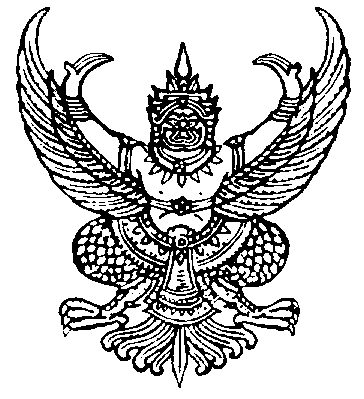 ส่วนราชการ   โรงเรียนลาดยาววิทยาคม     สำนักงานเขตพื้นที่การศึกษามัธยมศึกษานครสวรรค์ที่   ……………………………………………………………………	วันที่  ………………………………………………………………เรื่อง   	ขออนุญาตใช้อุปกรณ์บันทึกวิดีโอการสอนเพื่อขอมีหรือขอเลื่อนวิทยฐานะเรียน   	ผู้อำนวยการโรงเรียนลาดยาววิทยาคม			ด้วย ข้าพเจ้า…………………………………………………………………ตำแหน่ง …………………………..……….วิทยฐานะ……………………………………………..………กลุ่มสาระการเรียนรู้……………………………………….……….……………หมายเลขโทรศัพท์…………………………………..……….…………………มีความประสงค์ขอใช้อุปกรณ์บันทึกวิดีโอการสอน เพื่อใช้ในการขอมีหรือขอเลื่อนวิทยฐานะ ในวันที่……..………….……เดือน………………………………พ.ศ. ………………….. เวลา ……………………………………………………...……… ณ ห้อง 436 อาคาร 4 โรงเรียนลาดยาววิทยาคม		จึงเรียนมาเพื่อโปรดพิจารณา						  ลงชื่อ					                    (…………………………………….………………..)						  ตำแหน่ง…………………………………………………...….  						  ลงชื่อ					                            (นายปริวัตร    ศรสุรินทร์)						หัวหน้ากลุ่มงานโสตทัศนูปกรณ์และเทคโนโลยีการศึกษาความคิดเห็นของรองผู้อำนวยการกลุ่มบริหารงานบุคคล	     ความคิดเห็นของผู้อำนวยการโรงเรียน     ..............................................................................  	     ....................................................................     ..............................................................................     	     ………….........................................................ลงชื่อ						       ลงชื่อ                  (นายพชรวัฒน์  ชมภูนุช) 		                       (นายไพบูลย์  เขียนประเสริฐ)        ผู้ช่วยผู้อำนวยการกลุ่มบริหารงานบุคคล                        ผู้อำนวยการโรงเรียนลาดยาววิทยาคม